 lichen Glückwunsch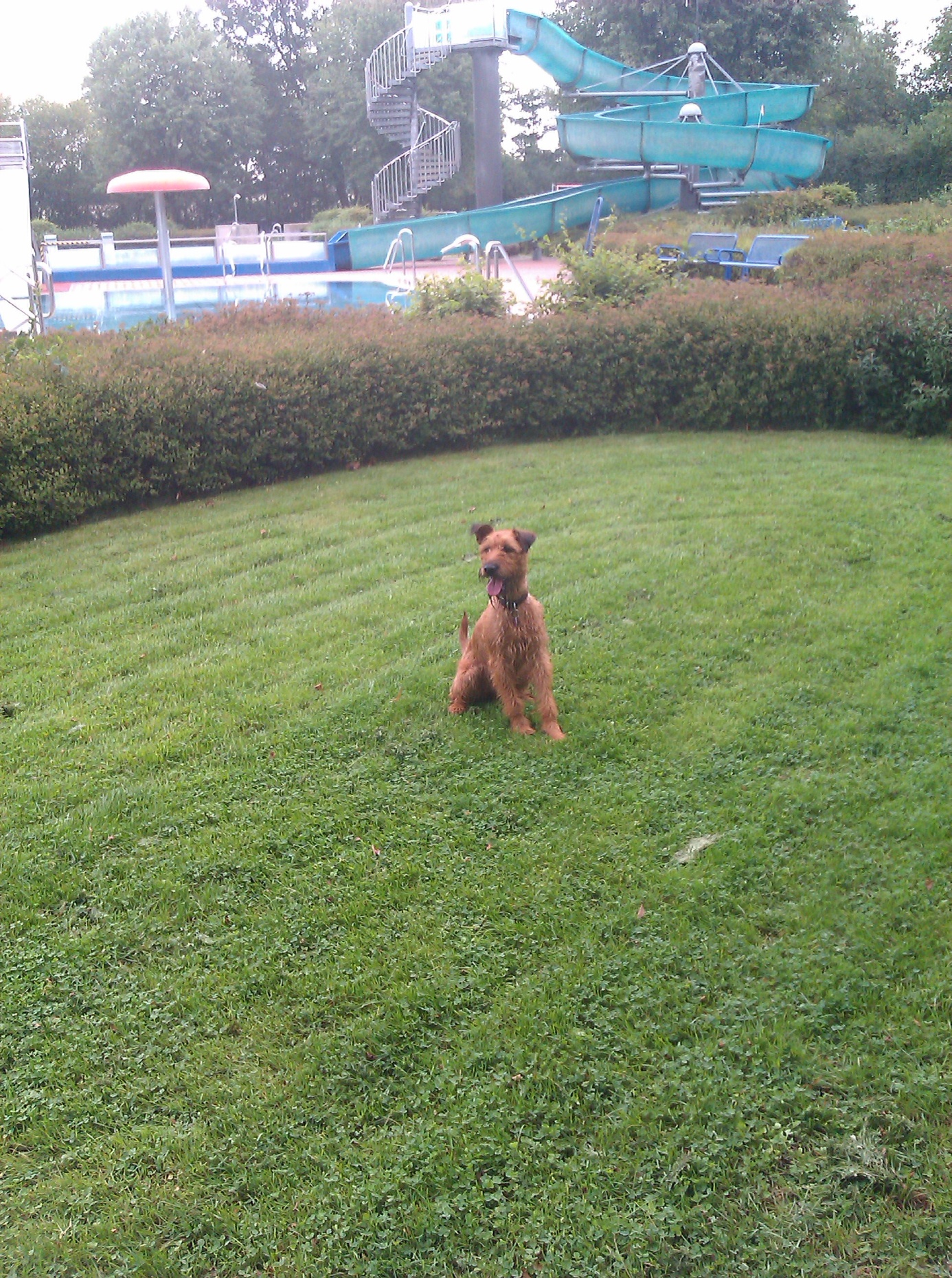 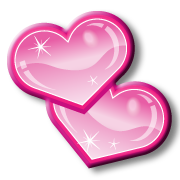  Wir sind stolz auf dich!Allerliebste Chaya,herzlichen Glückwunsch zur Geburt deiner sechs         Welpen!Es gratulieren dir herzlichst deine Schwester Celtic Coccynelly (Nelly)mit Frauchen und Herrchen Jutta, Katharina, Dieter und Tim 